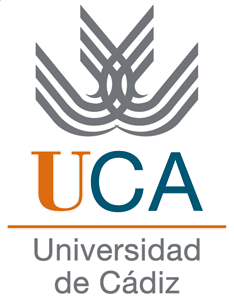 					El investigador responsable del proyecto,					Firmado:                                                                          Cádiz, a       de                 de      VICERRECTORA DE INVESTIGACIÓN Y TRANSFERENCIA DE  CÁDIZReferencia del Proyecto de I+i: Clasificación Orgánica Asignada:TITULO DEL PROYECTO DE INVESTIGACIÓN E INNOVACIÓN CON REMANENTES DE CRÉDITOINVESTIGADOR RESPONSABLEDNI:     Nombre:     Categoría profesional (CU, TU, etc.):     Departamento:     Teléfono de contacto:      Correo Electrónico:      PERÍODO DE EJECUCIÓN DEL PROYECTO:Desde:   /  /     hasta:   /  /    SOLICITUD DE TRANSFERENCIAS ENTRE UNIDADES DE GASTO,SOLICITUD DE TRANSFERENCIAS ENTRE UNIDADES DE GASTO,SOLICITUD DE TRANSFERENCIAS ENTRE UNIDADES DE GASTO,SOLICITUD DE TRANSFERENCIAS ENTRE UNIDADES DE GASTO,SOLICITUD DE TRANSFERENCIAS ENTRE UNIDADES DE GASTO,Para poder solicitar Proyectos de Investigación e Innovación con cargo a remanentes de créditos existentes en distintas unidades de gasto, de las que sea responsable un investigador, es necesario indicar dichas unidades de gasto, con los remanentes correspondientes.Para poder solicitar Proyectos de Investigación e Innovación con cargo a remanentes de créditos existentes en distintas unidades de gasto, de las que sea responsable un investigador, es necesario indicar dichas unidades de gasto, con los remanentes correspondientes.Para poder solicitar Proyectos de Investigación e Innovación con cargo a remanentes de créditos existentes en distintas unidades de gasto, de las que sea responsable un investigador, es necesario indicar dichas unidades de gasto, con los remanentes correspondientes.Para poder solicitar Proyectos de Investigación e Innovación con cargo a remanentes de créditos existentes en distintas unidades de gasto, de las que sea responsable un investigador, es necesario indicar dichas unidades de gasto, con los remanentes correspondientes.Para poder solicitar Proyectos de Investigación e Innovación con cargo a remanentes de créditos existentes en distintas unidades de gasto, de las que sea responsable un investigador, es necesario indicar dichas unidades de gasto, con los remanentes correspondientes.ORGANICAIMPORTE DEL REMANENTE A TRANSFERIRIMPORTE DEL REMANENTE A TRANSFERIR18.IN.OT.      18.IN.OT.      18.IN.OT.      18.IN.OT.      18.IN.OT.      TOTALEl abajo firmante, responsable de las unidades de gasto relacionadas, autoriza al Vicerrectorado de Investigación y Transferencia a solicitar en su nombre las transferencias de los remanentes a la clasificación orgánica que se abrirá al efecto, así como a realizar los documentos de retención de créditos necesarios para las posibles contrataciones de personal laboral con cargo a capítulo VI.El abajo firmante, responsable de las unidades de gasto relacionadas, autoriza al Vicerrectorado de Investigación y Transferencia a solicitar en su nombre las transferencias de los remanentes a la clasificación orgánica que se abrirá al efecto, así como a realizar los documentos de retención de créditos necesarios para las posibles contrataciones de personal laboral con cargo a capítulo VI.El abajo firmante, responsable de las unidades de gasto relacionadas, autoriza al Vicerrectorado de Investigación y Transferencia a solicitar en su nombre las transferencias de los remanentes a la clasificación orgánica que se abrirá al efecto, así como a realizar los documentos de retención de créditos necesarios para las posibles contrataciones de personal laboral con cargo a capítulo VI.El abajo firmante, responsable de las unidades de gasto relacionadas, autoriza al Vicerrectorado de Investigación y Transferencia a solicitar en su nombre las transferencias de los remanentes a la clasificación orgánica que se abrirá al efecto, así como a realizar los documentos de retención de créditos necesarios para las posibles contrataciones de personal laboral con cargo a capítulo VI.El abajo firmante, responsable de las unidades de gasto relacionadas, autoriza al Vicerrectorado de Investigación y Transferencia a solicitar en su nombre las transferencias de los remanentes a la clasificación orgánica que se abrirá al efecto, así como a realizar los documentos de retención de créditos necesarios para las posibles contrataciones de personal laboral con cargo a capítulo VI.IMPORTE DEL PROYECTOIMPORTE DEL PROYECTOIMPORTE DEL PROYECTOMEMORIA DEL PROYECTO DE INVESTIGACIÓN E INNOVACIÓN CON REMANENTES DE CRÉDITOTÍTULO:RESUMEN:OBJETIVOS:RESULTADOS ESPERADOS:MEMORIA DEL PROYECTO DE INVESTIGACIÓN E INNOVACIÓN CON REMANENTES DE CRÉDITO (Cont.)OTROS DATOS DE INTERÉS:PLAN DE TRABAJO:RELACIÓN DE PERSONAL INVESTIGADOR DEL PROYECTORELACIÓN DE PERSONAL INVESTIGADOR DEL PROYECTODNI:     Nombre:     Categoría profesional (CU, TU, etc.):     Departamento:     Firma:DNI:     Nombre:     Categoría profesional (CU, TU, etc.):     Departamento:     Firma:DNI:     Nombre:     Categoría profesional (CU, TU, etc.):     Departamento:     Firma:DNI:     Nombre:     Categoría profesional (CU, TU, etc.):     Departamento:     Firma:DNI:     Nombre:     Categoría profesional (CU, TU, etc.):     Departamento:     Firma:SOLICITUD DE CONTRATACIÓN DE PERSONAL CON CARGO AL PROYECTO1. Número de personas a contratar:      2. Duración del/os contrato/s:      3. Dedicación (horas semanales):      4. Importe total de las retribuciones:      5. Actividades a desarrollar:      NOTA: La contratación en régimen laboral será llevada a cabo por  de la Universidad. Una vez reconocido el proyecto, el investigador responsable solicitará al Área de Personal la convocatoria de la/s plaza/s contempladas en el proyecto para las que se cuente con la necesaria dotación. RESOLUCIÓN DE LA VICERRECTORA INVESTIGACIÓN Y TRANSFERENCIAVistos los informes anteriores sobre esta propuesta, este Vicerrectorado ha resuelto informarla,     Favorablemente    Desfavorablemente                                                                          Cádiz, a       de                        de                                                                                          La Vicerrectora de Investigación y Transferencia                                                                                Firmado: María Jesús Ortega AgüeraCONFORMIDAD DE LA COMISIÓN DE INVESTIGACIÓNVistos los informes anteriores sobre esta propuesta, la Comisión de Investigación ha resuelto informarla,     Favorablemente    Desfavorablemente                                                                          Cádiz, a       de                        de                                                                                          El Presidente o Secretario de la Comisión de Investigación                                                                         Firmado:                                                                  